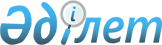 О внесении изменения в постановление акимата Темирского района от 31 марта 2017 года № 62 "Об утверждении государственного образовательного заказа на дошкольное воспитание и обучение, размера родительской платы по Темирскому району"
					
			Утративший силу
			
			
		
					Постановление акимата Темирского района Актюбинской области от 26 июня 2018 года № 169. Зарегистрировано Управлением юстиции Темирского района Департамента юстиции Актюбинской области 18 июля 2018 года № 3-10-208. Утратило силу постановлением акимата Темирского района Актюбинской области от 26 января 2021 года № 11
      Сноска. Утратило силу постановлением акимата Темирского района Актюбинской области от 26.01.2021 № 11 (вводится в действие с 01.01.2021).
      В соответствии со статьей 31 Закона Республики Казахстана от 23 января 2001 года "О местном государственном управлении и самоуправлении в Республике Казахстан", подпунктом 8-1) пункта 4 статьи 6 Закона Республики Казахстан от 27 июля 2007 года "Об образовании", акимат Темирского района ПОСТАНОВЛЯЕТ:
      1. Внести в постановление акимата Темирского района от 31 марта 2017 года № 62 "Об утверждении государственного образовательного заказа на дошкольное воспитание и обучение, размера родительской платы по Темирскому району" (зарегистрированное в Реестре государственной регистрации нормативных правовых актов за № 5458, опубликованное 12 мая 2017 года в Эталонном контрольном банке нормативных правовых актов Республики Казахстан) следующие изменения:
      Приложение к указанному постановлению изложить в новой редакции согласно приложению к настоящему постановлению;
      2. Государственному учреждению "Темирский районный отдел образования" в установленном законодательством порядке обеспечить:
      1) государственную регистрацию настоящего постановления в управлении юстиции Темирского района Актюбинской области;
      2) направление настоящего постановления на официальное опубликование в периодических печатных изданиях и Эталонном контрольном банке нормативных правовых актов Республики Казахстан;
      3) размещение настоящего постановления на интернет-ресурсе акимата Темирского района.
      3. Контроль за исполнением настоящего постановления возложить на заместителя акима района Б. Шаимова.
      4. Настоящее постановление вводится в действие по истечении десяти календарных дней после дня его первого официального опубликования. Государственный образовательный заказ на дошкольное воспитание и обучение, размер родительской платы по Темирскому району
      продолжение таблицы:
      продолжение таблицы:
					© 2012. РГП на ПХВ «Институт законодательства и правовой информации Республики Казахстан» Министерства юстиции Республики Казахстан
				
      Аким Темирского района 

А. Джусибалиев
Приложение к постановлению
акимата Темирского района
от "26" июня 2018 года № 169
№
Административно-территориальное расположение организаций дошкольного воспитания и обучения /район, город/
Количество воспитанников организаций дошкольного воспитания и обучения
Количество воспитанников организаций дошкольного воспитания и обучения
Количество воспитанников организаций дошкольного воспитания и обучения
Количество воспитанников организаций дошкольного воспитания и обучения
Количество воспитанников организаций дошкольного воспитания и обучения
№
Административно-территориальное расположение организаций дошкольного воспитания и обучения /район, город/
Детский сад
Мини-центр с полным днем пребывания при школе
Мини-центр с не полным днем пребывания при школе
Мини-центр с полным днем пребывания самостоятельный
Мини-центр с не полным днем пребывания самостоятельный
расположенных в городской местности
расположенных в городской местности
расположенных в городской местности
расположенных в городской местности
расположенных в городской местности
расположенных в городской местности
расположенных в городской местности
1
Государственное коммунальное казенное предприятие детский сад "Гаухар" государственного учреждения "Аппарат акима города Темира Темирского района Актюбинской области"
50
-
-
-
-
2
Государственное коммунальное казенное предприятие детский ясли-сад "Айголек" государственного учреждения "Аппарат акима города Темир Темирского района Актюбинской области"
50
-
-
-
-
расположенных в сельской местности
расположенных в сельской местности
расположенных в сельской местности
расположенных в сельской местности
расположенных в сельской местности
расположенных в сельской местности
расположенных в сельской местности
3
Государственное коммунальное казенное предприятие детский сад "Балауса" государственного учреждение "Аппарат акима Шубаркудыкского сельского округа Темирского района Актюбинской области"
180
-
-
-
-
4
Государственное коммунальное казенное предприятие детский сад "Балдаурен" государственного учреждение "Аппарат акима Шубаркудыкского сельского округа Темирского района Актюбинской области"
55
-
-
-
-
5
Государственное коммунальное казенное предприятие детский сад "Балакай" государственного учреждение "Аппарат акима Шубаркудыкского сельского округа Темирского района Актюбинской области"
80
-
-
-
-
6
Государственное коммунальное казенное предприятие детский сад "Карлыгаш" государственного учреждение "Аппарат акима Шубаркудыкского сельского округа Темирского района Актюбинской области"
80
-
-
-
-
7
Государственное коммунальное казенное предприятие детский сад "Айголек" государственного учреждение "Аппарат акима Шубаркудыкского сельского округа Темирского района Актюбинской области"
80
-
-
-
-
8
Государственное коммунальное казенное предприятие детский сад "Балдырған" государственного учреждения "Аппарат акима Кенестуского сельского округа Темирского района Актюбинской области"
50
-
-
-
-
9
Государственное коммунальное казенное предприятие детский сад "Акбота" государственного учреждения "Аппарат акима Кенкиякского сельского округа Темирского района Актюбинской области"
140
-
-
-
-
10
Государственное коммунальное казенное предприятие детский сад "Алакай" государственное учреждение "Темирский районный отдел образования"
28
-
-
-
-
11
Государственное коммунальное казенное предприятие детский сад "Балапан" государственное учреждение "Темирский районный отдел образования"
25
-
-
-
-
12
Государственное коммунальное казенное предприятие детский сад "Зере" государственного учреждения "Аппарат акима Кенкиякского сельского округа Темирского района Актюбинской области"
250
-
-
-
-
Средняя стоимость расходов на одного воспитанника в месяц /тенге/
Средняя стоимость расходов на одного воспитанника в месяц /тенге/
Средняя стоимость расходов на одного воспитанника в месяц /тенге/
Средняя стоимость расходов на одного воспитанника в месяц /тенге/
Средняя стоимость расходов на одного воспитанника в месяц /тенге/
Детский сад
Мини-центр с полным днем пребывания при школе
Мини-центр с не полным днем пребывания при школе
Мини-центр с полным днем пребывания самостоятельный
Мини-центр с не полным днем пребывания самостоятельный
расположенных в городской местности
расположенных в городской местности
расположенных в городской местности
расположенных в городской местности
расположенных в городской местности
27500
-
-
-
-
31000
-
-
-
-
расположенных в сельской местности
расположенных в сельской местности
расположенных в сельской местности
расположенных в сельской местности
расположенных в сельской местности
29500
-
-
-
-
31000
-
-
-
-
27500
-
-
-
-
28500
-
-
-
-
27500
-
-
-
-
31000
-
-
-
-
21200
-
-
-
-
42500
-
-
-
-
40500
-
-
-
-
19500
Размер родительской платы в дошкольных организациях образования в день /тенге/
Размер родительской платы в дошкольных организациях образования в день /тенге/
Размер родительской платы в дошкольных организациях образования в день /тенге/
Размер родительской платы в дошкольных организациях образования в день /тенге/
Размер родительской платы в дошкольных организациях образования в день /тенге/
Детский сад
Мини-центр с полным днем пребывания при школе
Мини-центр с не полным днем пребывания при школе
Мини-центр с полным днем пребывания самостоятельный
Мини-центр с не полным днем пребывания самостоятельный
расположенных в городской местности
расположенных в городской местности
расположенных в городской местности
расположенных в городской местности
расположенных в городской местности
400
-
-
-
-
400
-
-
-
-
расположенных в сельской местности
расположенных в сельской местности
расположенных в сельской местности
расположенных в сельской местности
расположенных в сельской местности
400
-
-
-
-
400
-
-
-
-
400
-
-
-
-
400
-
-
-
-
400
-
-
-
-
400
-
-
-
-
400
-
-
-
-
400
-
-
-
-
400
-
-
-
-
400
-
-
-
-